ДОГОВІР                                                про постачання електричної енергії постачальником універсальних послуг_________________						«___» ____________ 2023 року _______________(далі-Постачальник), який діє на підставі Постанови НКРЕКП ____________   на право провадження господарської діяльності з постачання електричної енергії споживачу, виданої _________________ в ____________________________________________________________, що діє на підставі                                                                                                                         з однієї сторони, та        Комунальний заклад «Нововоронцовський Центр культури і дозвілля» Нововоронцовської селищної ради (далі Споживач) в особі в.о. директора СКОРОЗВОН Тетяни Іванівни                            , що діє на підставі Статуту,  з другої сторони (разом іменовані – Сторони), уклали цей договір (далі – Договір)  про постачання електричної енергії постачальником універсальних послуг про наступне.               1. Загальні положення1.1. Цей Договір про постачання електричної енергії постачальником універсальних послуг (далі – Договір) є публічним договором приєднання, який встановлює порядок та умови постачання електричної енергії виключно побутовим та малим не побутовим споживачам (далі – Споживач) постачальником універсальних послуг (далі – Постачальник) та укладається сторонами з урахуванням статей 631,633, 634, 641, 642 Цивільного кодексу України шляхом приєднання Споживача до цього Договору, згідно із заявою-приєднання яка є додатком 1 до цього Договору.1.2. Умови цього Договору розроблені відповідно до Закону України «Про ринок електричної енергії» та Правил роздрібного ринку електричної енергії, затверджених постановою Національної комісією, що здійснює державне регулювання у сферах енергетики та комунальних послуг  від 14 березня 2018 року № 312 (далі – ПРРЕЕ), та є однаковими для всіх споживачів.Далі по тексту цього Договору Постачальник або Споживач іменуються Сторона, а разом - Сторони.2. Предмет Договору2.1. За цим Договором Постачальник продає електричну енергію Споживачу для забезпечення потреб електроустановок Споживача, а Споживач оплачує Постачальнику вартість спожитої (купленої) електричної енергії та здійснює інші платежі згідно з умовами цього Договору.Найменування товару:  ДК 021:2015 - 09310000-5 – Електрична енергія (Електрична енергія (універсальна послуга).Кількість товарів - Очікувані обсяги постачання електричної енергії на  квітень-грудень 2023 року становлять  -27673 кВт.2.2. Обов'язковою умовою для постачання електричної енергії Споживачу є наявність у Споживача укладеного в установленому порядку з оператором системи договору про надання послуг з розподілу, на підставі якого Споживач набуває право отримувати послугу з розподілу електричної енергії. Побутовий споживач використовує електричну енергію виключно на власні побутові потреби, у тому числі для освітлення, живлення електроприладів тощо, що не включає професійну та/або господарську діяльність.Малі непобутові споживачі можуть використовувати електричну енергію для професійної, господарської, підприємницької  та іншої діяльності.2.3. Сума цього Договору становить – 204500,00 грн,  у тому числі: ПДВ 20%   . 	Сума цього Договору є орієнтовною і буде визначатися виходячи з роздрібних тарифів, які щомісячно встановлюються НКРЕКП для Учасника та фактичного обсягу спожитого Замовником товару.2.4. Сума цього Договору може бути зменшена за взаємною згодою Сторін.3. Умови постачання3.1. Умови надання універсальних послуг Споживачу повинні передбачати наступне:ціни на електроенергію для Споживача повинні бути економічно обґрунтованими, прозорими, недискримінаційними і формуватися Постачальником відповідно до методики (порядку), затвердженої Регулятором;споживач має право змінювати Постачальника без сплати будь-яких штрафних санкцій на користь такого Постачальника у разі дострокового розірвання цього Договору.3.2. Споживач має право змінювати Постачальника відповідно до процедури, викладеної в ПРРЕЕ та положень цього Договору.3.3. Постачальник за цим Договором не має права вимагати від Споживача будь-якої іншої оплати за спожиту електричну енергію, що не визначена у комерційній пропозиції, яка є додатком 3 до цього Договору. 3.4. Датою початку постачання електричної енергії Споживачу є дата зазначена в заяві-приєднанні, яка є додатком 1 до цього Договору.4. Якість постачання електричної енергії4.1. Для забезпечення безперервного надання послуг з постачання електричної енергії Споживачу Постачальник зобов'язується здійснювати своєчасну закупівлю електричної енергії в обсягах, що за належних умов забезпечить задоволення попиту на споживання електричної енергії Споживачем.4.2. Постачальник зобов'язується забезпечити комерційну якість послуг, які надаються Споживачу за цим Договором, що передбачає вчасне та повне інформування Споживача про умови постачання електричної енергії, ціни на електричну енергію та вартість послуг, що надаються, надання роз'яснень щодо положень актів чинного законодавства, якими регулюються відносини Сторін, ведення точних та прозорих розрахунків зі Споживачем, а також можливість вирішення спірних питань шляхом досудового врегулювання. 4.3. Споживач має право на отримання компенсації за недотримання показників комерційної якості послуг Постачальником. Постачальник зобов’язується надавати компенсацію Споживачу за недотримання показників комерційної якості послуг у порядку, затвердженому Регулятором, опублікувати на своєму офіційному веб-сайті порядок надання компенсацій та їх розміри.5. Ціна, порядок обліку і оплати електричної енергії5.1. Споживач розраховується з Постачальником за спожиту електричну енергію за цінами (тарифами), що визначаються відповідно до методики (порядку), затвердженої Регулятором, згідно з обраною Споживачем комерційною пропозицією, яка є додатком 3 до цього Договору.5.2. Спосіб визначення ціни за електричну енергію зазначається в комерційній пропозиції Постачальника.Для одного об’єкта споживання (площадки вимірювання) застосовується один спосіб визначення ціни на електричну енергію.5.3. Ціна на електричну енергію визначається Постачальником у разі дотримання умов надання універсальних послуг, визначених у пункті 3.1 глави 3 цього Договору та у відповідності до методики (порядку) розрахунку ціни на електричну енергію, затвердженої Регулятором.5.4. Збільшення ціни на електричну енергію може бути здійснено лише у разі дотримання умов надання універсальних послуг, визначених у пункті 3.1 глави 3 цього Договору.5.5. Ціна  на електричну енергію встановлюється з дотриманням вимог, передбачених  Законом України «Про ринок електричної енергії» і ПРРЕЕ.Сторони домовилися про те, що ціна на електричну енергію, встановлена Регулятором, повинна бути обов'язкова для Сторін з дати її введення в дію. 5.6. Інформація про діючу ціну на електричну енергію Постачальника має бути розміщена на офіційному веб-сайті Постачальника не пізніше ніж за 20 днів до дати її застосування із зазначенням порядку її формування.5.7. Ціна (тариф) на електричну енергію має зазначатися Постачальником у рахунках на оплату спожитої електричної енергії за цим Договором, у тому числі у разі її зміни.У випадках застосування до Споживача диференційованих цін (тарифів) на електричну енергію суми, вказані в рахунках, відображають середню ціну, обчислену на базі різних диференційованих цін (тарифів).5.8. Розрахунковим періодом за цим Договором є календарний місяць.5.9. Розрахунки Споживача за цим Договором здійснюються на поточний рахунок із спеціальним режимом використання Постачальника (далі – спецрахунок). При цьому, Споживач не обмежується у праві здійснювати оплату за цим Договором через банківську платіжну систему, он-лайн переказ, поштовий переказ, внесення готівки через касу Постачальника, та в інший не заборонений чинним законодавством спосіб.Оплата вартості електричної енергії за цим Договором здійснюється Споживачем виключно шляхом перерахування коштів на спецрахунок Постачальника.Оплата вважається здійсненою після того, як на спецрахунок Постачальника надійшла вся сума коштів. Спецрахунок Постачальника зазначається у платіжних документах Постачальника, у тому числі у разі його зміни.5.10. Оплата рахунка Постачальника за цим Договором має бути здійснена Споживачем у строки, визначені в рахунку,  але не менше  5  робочих днів від дати отримання Споживачем цього рахунка, або протягом 5  робочих днів від строку оплати, зазначеного в комерційній пропозиції, прийнятої Споживачем.Всі платіжні документи, що виставляються Постачальником Споживачу, мають містити чітку інформацію про суму платежу, порядок та строки оплати, що погоджені Сторонами цього Договору, а також інформацію щодо адреси, телефонів, офіційних веб-сайтів для отримання інформації про подання звернень, скарг та претензій щодо комерційної якості постачання електричної енергії та надання повідомлень про загрозу електробезпеки. 5.11. Якщо Споживач не здійснив оплату за цим Договором в строки, передбачені комерційною пропозицією, Постачальник має право здійснити заходи з припинення постачання електричної енергії Споживачу у порядку, визначеному ПРРЕЕ (з урахуванням особливостей, встановлених для вразливих споживачів). У разі порушення Споживачем строків оплати Постачальник має право вимагати сплату пені.Пеня нараховується за кожен прострочений день оплати за цим Договором.Споживач сплачує за вимогою Постачальника пеню у розмірі, що зазначається у комерційній пропозиції. 5.12. У разі виникнення у Споживача заборгованості за постачання електричної енергії за цим Договором Споживач повинен звернутися до Постачальника із заявою про складення графіка погашення заборгованості на строк не більше 12 місяців та за вимогою Постачальника подати довідки, що підтверджують неплатоспроможність Споживача. Графік погашення заборгованості оформляється додатком до цього Договору або окремим договором про реструктуризацію заборгованості. Укладення Сторонами та дотримання Споживачем графіка погашення заборгованості не звільняє Споживача від здійснення поточних платежів за цим Договором.У разі недотримання графіка погашення заборгованості або прострочення оплати поточних платежів Постачальник має право здійснити заходи з припинення постачання електричної енергії Споживачу у порядку, визначеному цим Договором.5.13. Споживач здійснює оплату за послугу з розподілу електричної енергії через Постачальника, із зазначенням обраного способу оплати в комерційній пропозиції.При виставленні рахунку за спожиту електричну енергію Споживачу Постачальник зобов’язаний окремо вказувати оплату за послугу з розподілу електричної енергії та оплату вартості електричної енергії.5.14. Споживач має право обрати на розрахунковий період іншого Постачальника в установленому ПРРЕЕ порядку, за умов, що в нього є укладений договір на розподіл електричної енергії з оператором системи та відсутнє припинення постачання електричної енергії внаслідок наявності заборгованості за постачання електричної енергії перед діючим Постачальником.5.15. Порядок звіряння фактичного обсягу спожитої електричної енергії на певну дату чи протягом відповідного періоду визначається відповідно до вказаної комерційної пропозиції, обраної Споживачем.5.16. У разі отримання субсидії та/або пільг з оплати електричної енергії Споживач повинен здійснити оплату в рамках цього Договору на підставі встановленого Порядку, згідно з яким визначається належність побутового споживача до категорії вразливих споживачів.Інформація про наявність пільг станом на дату укладення цього Договору повинна бути зазначена в заяві-приєднанні. Інформація про можливість надання пільг за цим  Договором зазначається в комерційній пропозиції. Якщо в майбутньому споживач або члени його сім'ї отримують право на пільги з оплати електричної енергії, споживач повинен негайно звернутися до Постачальника з письмовою заявою та необхідними документами.Комерційна пропозиція, яка є додатком 3 до цього Договору, має містити наступну інформацію:1) ціни (тарифи) на електричну енергію, у тому числі диференційовані ціни (тарифи), або інший вид тарифу згідно з тарифною політикою Постачальника;2) спосіб оплати (необхідно обрати лише один з варіантів: попередня оплата, по факту, плановий платіж);3) термін надання рахунку за спожиту електричну енергію та термін його оплати;4) визначення способу оплати послуг з розподілу через Постачальника з наступним переведенням цієї оплати Постачальником оператору системи;5) розмір пені за порушення строку оплати та/або штраф;6) розмір компенсації Споживачу за недодержання Постачальником комерційної якості послуг;7) термін дії договору та умови пролонгації;8) можливість надання пільг, субсидій.Після прийняття Споживачем комерційної пропозиції Постачальника, внесення змін до неї можливе лише за згодою Сторін або у порядку встановленому чинним законодавством.6. Права та обов'язки Споживача6.1. Споживач має право:1) отримувати електричну енергію на умовах, визначених у цьому Договорі; 2) купувати електричну енергію із забезпеченням рівня комерційної якості послуг, відповідно до вимог діючих стандартів якості надання послуг, затверджених Регулятором, а також на отримання компенсації за порушення таких вимог, розмір якої визначено в комерційній пропозиції.3) безоплатно отримувати всю інформацію стосовно його прав та послуг, що надаються Постачальником, та інформацію про ціну, порядок оплати за спожиту електричну енергію, а також іншу інформацію, що має надаватись Постачальником відповідно до чинного законодавства та/або цього Договору;4) безоплатно отримувати інформацію про обсяги та інші параметри власного споживання електричної енергії;5) звертатися до Постачальника для вирішення будь-яких питань, пов'язаних з виконанням цього Договору;6) вимагати від Постачальника надання письмової форми цього Договору, укладеної Постачальником належним чином у передбачений законодавством спосіб;7) вимагати від Постачальника пояснень щодо отриманих рахунків і у випадку незгоди з порядком розрахунків або розрахованою сумою вимагати організації та проведення звіряння (за необхідності із залученням постачальника послуг комерційного обліку та/або оператора системи) розрахункових даних та/або оскаржувати їх в установленому цим Договором та чинним законодавством порядку;8) на проведення звіряння фактичних розрахунків в установленому ПРРЕЕ порядку з підписанням відповідного акта;9) вільно обирати іншого електропостачальника або достроково розірвати цей Договір відповідно до процедури, встановленої цим Договором;10) оскаржувати будь-які несанкціоновані, неправомірні чи інші дії Постачальника, що порушують права Споживача, та брати участь у розгляді цих скарг відповідно до порядку, визначеного чинним законодавством та цим Договором;11) отримувати відшкодування збитків від Постачальника, що понесені Споживачем у зв'язку з невиконанням або неналежним виконанням Постачальником своїх зобов'язань перед Споживачем, відповідно до умов цього Договору та чинного законодавства;12) мати інші права, передбачені чинним законодавством і цим Договором.6.2. Споживач зобов’язується:1) забезпечувати своєчасну та повну оплату спожитої електричної енергії відповідно до умов цього Договору та пов’язаних з постачанням електричної енергії послуг згідно з умовами цього Договору;2) укласти в установленому порядку договір про надання послуг з розподілу електричної енергії з оператором системи для набуття права на правомірне споживання електричної енергії та фізичну доставку електричної енергії до межі балансової належності об'єкта Споживача;3) раціонально використовувати електричну енергію, обережно поводитися з електричними пристроями та використовувати отриману електричну енергію виключно для власного споживання та не допускати несанкціонованого споживання електричної енергії;4) протягом 5 робочих днів до дати постачання електричної енергії новим електропостачальником, але не пізніше дати, зазначеної у цьому Договорі, розрахуватися з Постачальником за спожиту електричну енергію;5) надавати забезпечення виконання зобов’язань з оплати послуг з постачання електричної енергії, у разі неможливості погашення заборгованості за поставлену електричну енергію та/або перебування в процесі ліквідації чи банкрутства відповідно до положень Цивільного кодексу України та ПРРЕЕ;6) безперешкодно допускати на свою територію, у свої житлові, виробничі, господарські та підсобні приміщення, де розташовані вузли обліку електричної енергії, засоби вимірювальної техніки, представників Постачальника після пред'явлення ними службових посвідчень для звіряння показників фактично спожитих Споживачем обсягів електричної енергії;7) відшкодовувати Постачальнику збитки, понесені ним у зв'язку з невиконанням або неналежним виконанням Споживачем своїх зобов'язань перед Постачальником, що покладені на нього чинним  законодавством та/або цим Договором;8) виконувати інші обов'язки, покладені на Споживача чинним законодавством та/або цим Договором.7. Права і обов'язки Постачальника7.1. Постачальник має право:1) отримувати від Споживача оплату за поставлену електричну енергію та інші послуги згідно з умовами цього Договору;2) контролювати правильність оформлення Споживачем платіжних документів;3) ініціювати припинення постачання електричної енергії Споживачу у порядку та на умовах, визначених цим Договором, та чинним законодавством;4) безперешкодного доступу до розрахункових засобів вимірювальної техніки Споживача для перевірки показників фактично спожитих Споживачем обсягів електричної енергії;5) проводити разом зі Споживачем звіряння фактично спожитих обсягів електричної енергії з підписанням відповідного акта;6) отримувати відшкодування збитків від Споживача, що понесені Постачальником у зв'язку з невиконанням або неналежним виконанням Споживачем своїх зобов'язань перед Постачальником, відповідно до умов цього Договору та чинного законодавства;7) мати інші права, передбачені чинним законодавством і цим Договором.7.2. Постачальник зобов'язується:1) забезпечувати комерційну якість послуг з постачання електричної енергії відповідно до вимог чинного законодавства та цього Договору;2) обчислювати і виставляти рахунки Споживачу відповідно до вимог та у порядку, передбачених ПРРЕЕ та цим Договором;3) надавати пояснення щодо виставлених рахунків і, у випадку незгоди Споживача з порядком розрахунків або розрахованою сумою, організувати та провести звіряння (за необхідності із залученням постачальника послуг комерційного обліку та/або оператора системи) розрахункових даних та/або оскаржувати їх в установленому цим Договором та чинним законодавством порядку;4) забезпечити наявність різних комерційних пропозицій з постачання електричної енергії для Споживача;5) надавати Споживачу інформацію про його права та обов’язки, ціни на електричну енергію, порядок оплати за спожиту електричну енергію, порядок зміни діючого Постачальника та іншу інформацію, що вимагається цим Договором та чинним законодавством, а також інформацію про ефективне споживання електричної енергії. Така інформація оприлюднюється на офіційному веб-сайті Постачальника і безкоштовно надається Споживачу на його запит;6) публікувати на офіційному веб-сайті (і в передбачених чинним законодавством випадках – в засобах масової інформації) детальну інформацію про зміну ціни на електричну енергію за 20 днів до дати введення її у дію;7) видавати Споживачеві безоплатно платіжні документи;8) приймати оплату наданих за цим Договором послуг будь-яким способом, що передбачений цим Договором; 9) проводити оплату послуги з розподілу  електричної енергії оператору системи;10) розглядати в установленому чинним законодавством порядку звернення Споживача, зокрема з питань нарахувань за електричну енергію, і за наявності відповідних підстав задовольняти його вимоги;11) забезпечувати належну організацію власної роботи для можливості передачі та обробки звернення Споживача з питань, що пов'язані з виконанням цього Договору;12) відшкодовувати збитки, понесені Споживачем у випадку невиконання або неналежного виконання Постачальником своїх зобов'язань за цим Договором;13) забезпечувати конфіденційність даних, які отримуються від Споживача;14) забезпечувати для оператора системи фінансові гарантії у визначеному чинним законодавством порядку, у разі оплати послуги з розподілу  електричної енергії через Постачальника;15) протягом 3 днів від дати, коли Постачальнику стало відомо про неспроможність продовжувати постачання електричної енергії Споживачу, поінформувати Споживача про його право:вибрати іншого електропостачальника та про наслідки  нездійснення цього;перейти до електропостачальника, на якого в установленому порядку покладені спеціальні обов’язки (постачальник "останньої надії"), та який не має права відмовити Споживачу в укладанні договору про постачання електричної енергії постачальником "останньої надії";на відшкодування збитків, завданих у зв’язку з  неспроможністю Постачальника виконувати в подальшому свої зобов’язання за цим Договором;16) виконувати інші обов'язки, покладені на Постачальника чинним законодавством та/або цим Договором.7.3. Постачальник має інші права та виконує інші обов’язки, передбачені ПРРЕЕ та ліцензійними умови.8. Порядок припинення та відновлення постачання електричної енергії8.1. Постачальник має право звернутися до оператора системи з вимогою про відключення об’єкта Споживача від електроживлення у випадку порушення Споживачем строків оплати за спожиту електричну енергію за цим Договором, у тому числі за графіком погашення заборгованості. 8.2. Припинення електропостачання не звільняє Споживача від обов'язку сплатити заборгованість Постачальнику за спожиту електричну енергію за цим Договором.8.3. Відновлення постачання електричної енергії Споживачу може бути здійснено за умови повного розрахунку Споживачем за спожиту електричну енергію за цим Договором або складення Сторонами графіку погашення заборгованості на умовах цього Договору та відшкодування витрат Постачальника на заходи з припинення та відновлення постачання електричної енергії.8.4. Якщо за ініціативою Споживача необхідно припинити постачання електричної енергії на об'єкт Споживача для проведення ремонтних робіт, реконструкції чи технічного переоснащення тощо, Споживач має звернутися до оператора системи та поінформувати Постачальника.9. Відповідальність Сторін9.1. За невиконання або неналежне виконання своїх зобов'язань за цим Договором Сторони несуть відповідальність, передбачену цим Договором та чинним законодавством.9.2. Постачальник має право вимагати від Споживача відшкодування збитків, а Споживач відшкодовує збитки, понесені Постачальником, виключно у разі:1) порушення Споживачем строків розрахунків з Постачальником - в розмірі, погодженому Сторонами в цьому Договорі;2) відмови Споживача надати представнику Постачальника доступ до свого об'єкта, що завдало Постачальнику збитків, - в розмірі фактичних збитків Постачальника.9.3. Постачальник відшкодовує Споживачу збитки, понесені Споживачем у зв'язку з припиненням постачання електричної енергії Споживачу оператором системи на виконання безпідставного  доручення Постачальника, в обсягах, передбачених ПРРЕЕ.9.4. Постачальник не відповідає за будь-які перебої у розподілі електричної енергії, які стосуються функціонування, обслуговування та/або розвитку  системи розподілу електричної енергії, що сталося з вини відповідального оператора системи.9.5. Порядок документального підтвердження порушень умов цього Договору, а також відшкодування збитків встановлюється ПРРЕЕ.10. Порядок зміни електропостачальника10.1. Споживач має право в будь-який час змінити електропостачальника шляхом укладення нового договору про постачання електричної енергії з новим електропостачальником принаймні за 21 календарний день до такої зміни, вказавши дату або період такої зміни (початок дії нового договору про постачання електричної енергії).10.2. Зміна електропостачальника здійснюється згідно з порядком, встановленим ПРРЕЕ.11. Порядок розв'язання спорів11.1. Спори та розбіжності, що можуть виникнути із виконання умов цього Договору, у разі якщо вони не будуть узгоджені шляхом переговорів між Сторонами, можуть бути вирішенні шляхом звернення Споживача до Інформаційно-консультаційного центру по роботі із споживачами електричної енергії, що створюється Постачальником згідно з Положенням про Інформаційно-консультаційний центр по роботі із споживачами електричної енергії, затвердженим постановою Національної комісії регулювання електроенергетики України від 12 березня 2009 року № 299, зареєстрованим в Міністерстві юстиції України 6 квітня 2009 року за № 308/16324 (із змінами) (далі - Положення про ІКЦ).Під час вирішення спорів Сторони мають керуватися порядком врегулювання спорів, встановленим цими ПРРЕЕ та Положенням про ІКЦ.11.2. У разі недосягнення Сторонами згоди шляхом проведення переговорів або у разі незгоди Споживача із рішенням ІКЦ, або неотримання ним, у встановлені ПРРЕЕ та Положенням про ІКЦ строки, відповіді, Споживач має право звернутися із заявою про вирішення спору до Регулятора чи його територіального підрозділу, та/або до енергетичного омбудсмена, центрального органу виконавчої влади, що забезпечує формування державної політики у сфері нагляду (контролю) в галузі електроенергетики та Антимонопольного комітету України.Врегулювання спорів Регулятором чи його територіальним підрозділом здійснюється відповідно до затвердженого Регулятором порядку. Звернення Споживача до Регулятора чи його територіального підрозділу не позбавляє Сторони права щодо вирішення спору в судовому порядку.12. Форс-мажор12.1. Сторони звільняються від відповідальності за часткове або повне невиконання зобов'язань за цим Договором, якщо це невиконання є наслідком непереборної сили (форс-мажорних обставин).12.2. Під форс-мажорними обставинами розуміють надзвичайні та невідворотні обставини, що об'єктивно унеможливлюють виконання зобов'язань, передбачених умовами цього Договору.12.3. Строк виконання зобов'язань за цим Договором відкладається на строк дії форс-мажорних обставин.12.4. Сторони зобов'язані негайно повідомити про форс-мажорні обставини та протягом 14 днів з дати їх виникнення надати підтверджуючі документи щодо їх настання відповідно до чинного  законодавства.12.5. Виникнення форс-мажорних обставин не є підставою для відмови Споживача від оплати Постачальнику послуг, які були надані до їх виникнення.13. Строк дії Договору та інші умови             13.1. Цей Договір укладається на строк, зазначений в комерційній пропозиції, яку обрав Споживач, та набуває чинності з дати  подання  Споживачем заяви-приєднання, фактичного споживання електричної енергії або оплати рахунків за спожиту електричну енергію. Умови цього Договору починають виконуватись з дати початку постачання електричної енергії, зазначеної Споживачем у заяві-приєднанні. Договір вважається продовженим на кожний наступний календарний рік, якщо за місяць до закінчення терміну дії договору жодною із Сторін не буде заявлено про припинення його дії або перегляд його умов. В частині виконання грошових зобов’язань, договір діє до повного їх виконання.13.2. У разі внесення Постачальником, в установленому чинним законодавством порядку змін до змісту типового договору про постачання електричної енергії постачальником універсальних послуг, затвердженого Регулятором, Сторони погоджуються з такими змінами у цьому Договорі.Постачальник зобов’язаний поінформувати Споживача про такі зміни не пізніше ніж за 20 днів до дати введення в дію цих змін.13.3. Постачальник має повідомити про зміну будь-яких умов Договору Споживача не пізніше ніж за 20 днів до дати їх застосування з урахуванням інформації про право Споживача розірвати цей Договір. Постачальник зобов’язаний повідомити Споживача у порядку, встановленому законом, про будь-яке збільшення ціни і про право припинити дію цього Договору, якщо Споживач не приймає нові умови.13.4. За умови відсутності заборгованості та виконання своїх зобов'язань перед Постачальником Споживач має право розірвати цей Договір з урахуванням вимог положень цього Договору без сплати будь-яких штрафних санкцій чи іншої фінансової компенсації Постачальнику.13.5. Постачальник має право розірвати цей Договір достроково, повідомивши Споживача про це за 20 днів до очікуваної дати розірвання, у наступних випадках:1) Споживач прострочив оплату за постачання електричної енергії згідно з цим Договором, за умови, що Постачальник здійснив попередження Споживачу про можливе розірвання цього Договору;2) Споживач іншим чином суттєво порушив умови цього Договору, і не вжив заходів щодо усунення такого порушення протягом 5 робочих днів від дати отримання попередження від Постачальника.13.6. Дія цього Договору також припиняється у наступних випадках:закінчення строку, призупинення дії ліцензії з провадження господарської діяльності з постачання електричної енергії Постачальником або її анулювання;у разі зміни власника об’єкта Споживача;у разі зміни Постачальника електричної енергії.13.7. У разі якщо об'єкт Споживача перебуває у власності (користуванні) кількох осіб, укладається один договір з одним із співвласників (користувачів) за умови письмової згоди всіх інших співвласників (користувачів), про що робиться відмітка в цьому Договорі.13.8. Усі повідомлення за цим Договором вважаються зробленими належним чином у разі, якщо повідомлення здійснені в письмовій формі та надіслані рекомендованим листом, вручені кур'єром або особисто під підпис за зазначеними в цьому Договорі адресами Сторін. Датою отримання таких повідомлень буде вважатися дата їх особистого вручення або дата поштового штемпеля відділу зв'язку у якому обслуговується одержувач.Споживач зобов'язується у місячний строк повідомити Постачальника про зміну будь-якої інформації та даних, зазначених в заяві-приєднанні.13.9. Невід`ємною частиною Договору є Додатки:1) Заява-приєднання.2) Комерційна пропозиція.Додаток 1про постачання електричної енергії постачальником універсальних послугЗАЯВА-ПРИЄДНАННЯдо умов договору про постачання електричної енергії постачальником універсальних послугКеруючись статтями 633, 634, 641, 642 Цивільного кодексу України, Правилами роздрібного ринку електричної енергії, затвердженими постановою НКРЕКП від 14 березня 2018 року № 312 (далі – ПРРЕЕ), та ознайомившись з умовами договору про постачання електричної енергії постачальником універсальних послуг (далі – Договір), на сайті постачальника універсальних послуг (далі – Постачальник) в мережі Інтернет за адресою: http://energo.pl.uaHYPERLINK "http://energo.pl.ua/" * або в друкованому виданні, що публікується  в межах території   ліцензованої діяльності 	*, приєднуюсь до умовДоговору    на    умовах    комерційної    пропозиції    Постачальника  №     	персоніфікованими даними.Персоніфіковані дані Споживача:Початок постачання з «       »      2023 р.*Примітка:Заповнюється Постачальником, якщо заява-приєднання надається для заповнення Постачальником.Заповнюється Споживачем, якщо заява-приєднання заповнюється Споживачем самостійно.За кожним об’єктом споживача надаються окремі ЕІС-коди точок комерційного обліку. Якщо таких точок більше однієї, їх перелік наводиться у додатку до Заяви-приєднання.Погодившись з цією заявою-приєднанням (акцептувавши її), Споживач засвідчує вільне волевиявлення щодо приєднання до умов Договору в повному обсязі.З моменту акцептування цієї заяви-приєднання в установленому Правилами роздрібного ринку порядку Споживач та Постачальник набувають всіх прав та обов’язків за Договором і несуть відповідальність за їх невиконання (неналежне виконання) згідно з умовами Договору та чинним законодавством України.Своїм підписом Споживач підтверджує згоду на автоматизовану обробку його персональних даних згідно з чинним законодавством та можливу їх передачу третім особам, які мають право на отримання цих даних згідно з чинним законодавством, у тому числі щодо кількісних та/або вартісних обсягів наданих за Договором послуг.     Споживач повідомляє Постачальника електричної енергії про обраний ним спосіб отримання рахунків та Актів купівлі-продажу електричної енергії:Відмітка про згоду Споживача на обробку персональних даних:              ____________________	_________________	__________________	          (дата)		                 (особистий підпис)	  (П.І.Б. Споживача)*Примітка:Споживач зобов'язується у місячний строк повідомити Постачальника про зміну будь-якої інформації та даних, зазначених у заяві-приєднанні. Реквізити Споживача: ___________________________________________________________________________________________________________________________________________________________________________________________________________________________________________________________________________Відмітка про підписання Споживачем цієї заяви-приєднання:____________________		                 _________________	             ___________________(дата подання заяви-приєднання)	 (особистий підпис)		(П.І.Б. Споживача)Додаток № 2 до договору про постачання електричної енергії постачальником універсальних послугКомерційна пропозиція № __ -УПдіє виключно для споживачів бюджетної сфери, які фінансуються з державного та місцевого бюджету при умові надання кошторисного розрахунку (план використання) із договірною потужністю до 50 кВт, електроустановки яких приєднані до мереж оператора системи розподілу _________________________ПостачальникСпоживачКомунальний заклад «Нововоронцовський Центр культири і Дозвілля»  Нововоронцовської селищної ради(назва)Адреса Херсонська, обл., Бериславський  р-н, смт,Нововоронцовка, вул.Воронцова , 9 Контактний телефон: 0966854958Електронна адреса:  rbk630@ukr.netСайт:  	Керівник  Скорозвон Тетяна Іванівнател.  0969486148Гол.бухгалтер  Радченко Катерина Петрівнател.0966854958Банк  Держказначейська служба України, м.КиївР/р МФО  820172Код ЄДРПОУ 37920159М. П.______________________________(підпис)                                  ________(П. І. Б.)" 	" 	20 23р.М. П.______________________________(підпис)                       Скорозвон Т.І.                                               (П. І. Б.)" 	" 	2023 р.1Прізвище, ім’я, по батьковіКЗ «Нововоронцовський ЦКіД» 2Паспортні дані, ідентифікаційний код (за наявності), ЕДРПОУ (обрати необхідне)379201593Вид об'єкта Нежитлове приміщення4Адреса об’єкта, ЕІС-код точки (точок) комерційного обліку62Z05998-971000255Найменування Оператора, з яким Споживач уклав договір розподілу електричної енергії6ЕІС-код як суб’єкта ринку електричної енергії, присвоєний відповідним системним оператором7Інформація про наявність пільг/субсидії* (є/немає)в структурному підрозділі Постачальника _ЦОС.через особистий електронний кабінет:___ факсимільним зв’язком: № __________________________________________________поштовим зв’язком: ________________________________________________________електронною поштою: _____________________________________________________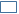 Електронною поштою Paperless:_____________________________________________________________іншим зручним способом ___________________________________________________Критерії , яким має відповідати Споживач, що обирає данукомерційну пропозиціюКритерії , яким має відповідати Споживач, що обирає данукомерційну пропозиціюКритерії , яким має відповідати Споживач, що обирає данукомерційну пропозицію-	Споживач є власником (користувачем) об’єкта:Критерії , яким має відповідати Споживач, що обирає данукомерційну пропозиціюКритерії , яким має відповідати Споживач, що обирає данукомерційну пропозиціюКритерії , яким має відповідати Споживач, що обирає данукомерційну пропозицію-	Споживач приєднався до умов договору  споживача про надання послуг з розподілуелектричної енергії:-	Споживач приєднався до умов договору  споживача про надання послуг з розподілуелектричної енергії:-	Споживач приєднався до умов договору  споживача про надання послуг з розподілуелектричної енергії:-	Споживач приєднався до умов договору  споживача про надання послуг з розподілуелектричної енергії:Критерії , яким має відповідати Споживач, що обирає данукомерційну пропозиціюКритерії , яким має відповідати Споживач, що обирає данукомерційну пропозиціюКритерії , яким має відповідати Споживач, що обирає данукомерційну пропозицію-	Перехід прав та обов’язків до нового власника (користувача) об’єкта  за договорами,укладеними відповідно до Правил роздрібного ринку	електричної енергії не потребує додаткових узгоджень.-	Перехід прав та обов’язків до нового власника (користувача) об’єкта  за договорами,укладеними відповідно до Правил роздрібного ринку	електричної енергії не потребує додаткових узгоджень.-	Перехід прав та обов’язків до нового власника (користувача) об’єкта  за договорами,укладеними відповідно до Правил роздрібного ринку	електричної енергії не потребує додаткових узгоджень.-	Перехід прав та обов’язків до нового власника (користувача) об’єкта  за договорами,укладеними відповідно до Правил роздрібного ринку	електричної енергії не потребує додаткових узгоджень.ЦінаЦінаЦінаЦіни на універсальні послуги __________________________________________________ для малих непобутових споживачів з «__» ____________202___ р. розраховані відповідно до Постанови НКРЕКП від 05.10.2018 р. № 1177 «Про затвердження Порядку формування цін на універсальні послуги» із змінами і доповненнями, внесеними Постановою НКРЕКП від 11.01.2021 року №16:Ціни на універсальні послуги __________________________________________________ для малих непобутових споживачів з «__» ____________202___ р. розраховані відповідно до Постанови НКРЕКП від 05.10.2018 р. № 1177 «Про затвердження Порядку формування цін на універсальні послуги» із змінами і доповненнями, внесеними Постановою НКРЕКП від 11.01.2021 року №16:Ціни на універсальні послуги __________________________________________________ для малих непобутових споживачів з «__» ____________202___ р. розраховані відповідно до Постанови НКРЕКП від 05.10.2018 р. № 1177 «Про затвердження Порядку формування цін на універсальні послуги» із змінами і доповненнями, внесеними Постановою НКРЕКП від 11.01.2021 року №16:Ціни на універсальні послуги __________________________________________________ для малих непобутових споживачів з «__» ____________202___ р. розраховані відповідно до Постанови НКРЕКП від 05.10.2018 р. № 1177 «Про затвердження Порядку формування цін на універсальні послуги» із змінами і доповненнями, внесеними Постановою НКРЕКП від 11.01.2021 року №16:ЦінаЦінаЦінаСкладові цінигрн/кВт*годгрн/кВт*годгрн/кВт*годЦінаЦінаЦінаСкладові ціни1 клас2 клас2 класЦінаЦінаЦінаПрогнозована середня закупівельна ціна на електроенергію (без ПДВ)ЦінаЦінаЦінаТариф на послуги з розподілу електричної енергії (без ПДВ) (затверджений Постановою НКРЕКП №2683 від 10.12.2019р., зі змінами, внесеними Постановою НКРЕКП №2356 від 09.12.2020р.)ЦінаЦінаЦінаТариф на послуги постачальника універсальних послуг (без ПДВ) (затверджений Постановою НКРЕКП №2294 від 02.12.2020р зі змінамивнесеними Постановою НКРЕКП №1266 від 06.08.2021р)ЦінаЦінаЦінаТариф на послуги з передачі електричної енергії (без ПДВ) (затверджений Постановою НКРЕКП №2668 від 10.12.2019р., зі змінами, внесеними Постановою НКРЕКП №2353 від 09.12.2020р.)ЦінаЦінаЦінаВсього (без ПДВ)ЦінаЦінаЦінаВСЬОГО (з ПДВ)Територія здійсненняліцензованої діяльностіТериторія здійсненняліцензованої діяльностіТериторія здійсненняліцензованої діяльностіПолтавська область.Полтавська область.Полтавська область.Полтавська область.Розрахунковий періодРозрахунковий періодРозрахунковий періодКалендарний місяць з першого по останнє число включно.Календарний місяць з першого по останнє число включно.Календарний місяць з першого по останнє число включно.Календарний місяць з першого по останнє число включно.Можливість застосування тарифних коефіцієнтівМожливість застосування тарифних коефіцієнтівМожливість застосування тарифних коефіцієнтівТарифні коефіцієнти для зон доби не застосовуються.Тарифні коефіцієнти для зон доби не застосовуються.Тарифні коефіцієнти для зон доби не застосовуються.Тарифні коефіцієнти для зон доби не застосовуються.Спосіб оплатиСпосіб оплатиСпосіб оплатиОплата електричної енергії здійснюється Споживачем за фактично спожиту електроенергію на підставі отриманого у Постачальника рахунку не пізніше  5-ти робочих днів з дня його отримання, на рахунок із спеціальним режимом використання, який зазначений у Договорі та/або розрахункових документах Постачальника.Датою здійснення оплати є дата надходження коштів на рахунок Постачальника.Оплата електричної енергії здійснюється Споживачем за фактично спожиту електроенергію на підставі отриманого у Постачальника рахунку не пізніше  5-ти робочих днів з дня його отримання, на рахунок із спеціальним режимом використання, який зазначений у Договорі та/або розрахункових документах Постачальника.Датою здійснення оплати є дата надходження коштів на рахунок Постачальника.Оплата електричної енергії здійснюється Споживачем за фактично спожиту електроенергію на підставі отриманого у Постачальника рахунку не пізніше  5-ти робочих днів з дня його отримання, на рахунок із спеціальним режимом використання, який зазначений у Договорі та/або розрахункових документах Постачальника.Датою здійснення оплати є дата надходження коштів на рахунок Постачальника.Оплата електричної енергії здійснюється Споживачем за фактично спожиту електроенергію на підставі отриманого у Постачальника рахунку не пізніше  5-ти робочих днів з дня його отримання, на рахунок із спеціальним режимом використання, який зазначений у Договорі та/або розрахункових документах Постачальника.Датою здійснення оплати є дата надходження коштів на рахунок Постачальника.Подання відомості про очікувані обсягиспоживанняПодання відомості про очікувані обсягиспоживанняПодання відомості про очікувані обсягиспоживанняЩороку до 01 листопада Споживач надає Оператору системи розподілу та Постачальнику вписьмовій формі відомість про очікувані обсяги споживання електричної енергії на наступний календарний рік з розбивкою по місяцях та тарифних групах.Щороку до 01 листопада Споживач надає Оператору системи розподілу та Постачальнику вписьмовій формі відомість про очікувані обсяги споживання електричної енергії на наступний календарний рік з розбивкою по місяцях та тарифних групах.Щороку до 01 листопада Споживач надає Оператору системи розподілу та Постачальнику вписьмовій формі відомість про очікувані обсяги споживання електричної енергії на наступний календарний рік з розбивкою по місяцях та тарифних групах.Щороку до 01 листопада Споживач надає Оператору системи розподілу та Постачальнику вписьмовій формі відомість про очікувані обсяги споживання електричної енергії на наступний календарний рік з розбивкою по місяцях та тарифних групах.Подання відомості про очікувані обсягиспоживанняПодання відомості про очікувані обсягиспоживанняПодання відомості про очікувані обсягиспоживанняУ разі ненадання Споживачем відомості про очікувані обсяги споживання електричноїенергії, Постачальник має право вважати дійсними обсяги споживання, які Споживач надав Постачальнику останніми, або фактично спожиті обсяги електричної енергії у аналогічному періоді минулого року, в залежності від того, який обсяг був більший.У разі ненадання Споживачем відомості про очікувані обсяги споживання електричноїенергії, Постачальник має право вважати дійсними обсяги споживання, які Споживач надав Постачальнику останніми, або фактично спожиті обсяги електричної енергії у аналогічному періоді минулого року, в залежності від того, який обсяг був більший.У разі ненадання Споживачем відомості про очікувані обсяги споживання електричноїенергії, Постачальник має право вважати дійсними обсяги споживання, які Споживач надав Постачальнику останніми, або фактично спожиті обсяги електричної енергії у аналогічному періоді минулого року, в залежності від того, який обсяг був більший.У разі ненадання Споживачем відомості про очікувані обсяги споживання електричноїенергії, Постачальник має право вважати дійсними обсяги споживання, які Споживач надав Постачальнику останніми, або фактично спожиті обсяги електричної енергії у аналогічному періоді минулого року, в залежності від того, який обсяг був більший.Коригування замовлених обсягівКоригування замовлених обсягівКоригування замовлених обсягівЩомісячно, до 14-го числа (включно) місяця постачання, Споживач має право надати Постачальнику в письмовій формі відомості про скориговані обсяги споживання електричної енергії на поточний та наступний розрахунковий місяць з розбивкою за тарифними групами.Щомісячно, до 14-го числа (включно) місяця постачання, Споживач має право надати Постачальнику в письмовій формі відомості про скориговані обсяги споживання електричної енергії на поточний та наступний розрахунковий місяць з розбивкою за тарифними групами.Щомісячно, до 14-го числа (включно) місяця постачання, Споживач має право надати Постачальнику в письмовій формі відомості про скориговані обсяги споживання електричної енергії на поточний та наступний розрахунковий місяць з розбивкою за тарифними групами.Щомісячно, до 14-го числа (включно) місяця постачання, Споживач має право надати Постачальнику в письмовій формі відомості про скориговані обсяги споживання електричної енергії на поточний та наступний розрахунковий місяць з розбивкою за тарифними групами.Штраф за відхилення фактичного споживання від замовленого обсягуНе застосовуєтьсяНе застосовуєтьсяНе застосовуєтьсяНе застосовуєтьсяНе застосовуєтьсяСтрок надання рахунку за спожиту електричну енергію та строк його оплатиПостачальник до 12-го числа (включно) місяця, наступного за розрахунковим, оформлює рахунок на оплату за фактично спожиту електричну енергію разом з Актом купівлі-продажу електричної енергії, та в цей же строк надає його Споживачу. Якщо Споживач не повернув підписаний Акт купівлі-продажу Постачальнику протягом 5-ти робочих днів, або не надав повідомлення про наявність розбіжностей, такий Акт купівлі-продажу вважається погоджений сторонами.Оплата рахунка за фактично спожиту електричну енергію має бути здійснена Споживачем протягом 5-ти робочих днів від дня його отримання.Датою оплати рахунка є дата, на яку були зараховані кошти на рахунок Постачальника із спеціальним режимом використання.Постачальник до 12-го числа (включно) місяця, наступного за розрахунковим, оформлює рахунок на оплату за фактично спожиту електричну енергію разом з Актом купівлі-продажу електричної енергії, та в цей же строк надає його Споживачу. Якщо Споживач не повернув підписаний Акт купівлі-продажу Постачальнику протягом 5-ти робочих днів, або не надав повідомлення про наявність розбіжностей, такий Акт купівлі-продажу вважається погоджений сторонами.Оплата рахунка за фактично спожиту електричну енергію має бути здійснена Споживачем протягом 5-ти робочих днів від дня його отримання.Датою оплати рахунка є дата, на яку були зараховані кошти на рахунок Постачальника із спеціальним режимом використання.Постачальник до 12-го числа (включно) місяця, наступного за розрахунковим, оформлює рахунок на оплату за фактично спожиту електричну енергію разом з Актом купівлі-продажу електричної енергії, та в цей же строк надає його Споживачу. Якщо Споживач не повернув підписаний Акт купівлі-продажу Постачальнику протягом 5-ти робочих днів, або не надав повідомлення про наявність розбіжностей, такий Акт купівлі-продажу вважається погоджений сторонами.Оплата рахунка за фактично спожиту електричну енергію має бути здійснена Споживачем протягом 5-ти робочих днів від дня його отримання.Датою оплати рахунка є дата, на яку були зараховані кошти на рахунок Постачальника із спеціальним режимом використання.Постачальник до 12-го числа (включно) місяця, наступного за розрахунковим, оформлює рахунок на оплату за фактично спожиту електричну енергію разом з Актом купівлі-продажу електричної енергії, та в цей же строк надає його Споживачу. Якщо Споживач не повернув підписаний Акт купівлі-продажу Постачальнику протягом 5-ти робочих днів, або не надав повідомлення про наявність розбіжностей, такий Акт купівлі-продажу вважається погоджений сторонами.Оплата рахунка за фактично спожиту електричну енергію має бути здійснена Споживачем протягом 5-ти робочих днів від дня його отримання.Датою оплати рахунка є дата, на яку були зараховані кошти на рахунок Постачальника із спеціальним режимом використання.Постачальник до 12-го числа (включно) місяця, наступного за розрахунковим, оформлює рахунок на оплату за фактично спожиту електричну енергію разом з Актом купівлі-продажу електричної енергії, та в цей же строк надає його Споживачу. Якщо Споживач не повернув підписаний Акт купівлі-продажу Постачальнику протягом 5-ти робочих днів, або не надав повідомлення про наявність розбіжностей, такий Акт купівлі-продажу вважається погоджений сторонами.Оплата рахунка за фактично спожиту електричну енергію має бути здійснена Споживачем протягом 5-ти робочих днів від дня його отримання.Датою оплати рахунка є дата, на яку були зараховані кошти на рахунок Постачальника із спеціальним режимом використання.Спосіб отримання рахункуСпоживач отримує рахунок та акт в зручний для нього спосіб:Веб-сервіс «Paperless»«М.Е.Dос»«Вчасно»електронною поштою;поштовим зв’язком;в Центрах Обслуговування Споживачів;іншим зручним способом.Споживач отримує рахунок та акт в зручний для нього спосіб:Веб-сервіс «Paperless»«М.Е.Dос»«Вчасно»електронною поштою;поштовим зв’язком;в Центрах Обслуговування Споживачів;іншим зручним способом.Споживач отримує рахунок та акт в зручний для нього спосіб:Веб-сервіс «Paperless»«М.Е.Dос»«Вчасно»електронною поштою;поштовим зв’язком;в Центрах Обслуговування Споживачів;іншим зручним способом.Споживач отримує рахунок та акт в зручний для нього спосіб:Веб-сервіс «Paperless»«М.Е.Dос»«Вчасно»електронною поштою;поштовим зв’язком;в Центрах Обслуговування Споживачів;іншим зручним способом.Споживач отримує рахунок та акт в зручний для нього спосіб:Веб-сервіс «Paperless»«М.Е.Dос»«Вчасно»електронною поштою;поштовим зв’язком;в Центрах Обслуговування Споживачів;іншим зручним способом.Спосіб отримання рахункуУ разі неотримання Споживачем рахунку у визначені цією комерційною пропозицією строки не з вини Постачальника, рахунок за фактично спожиту електричну енергію вважається отриманим Споживачем 12 числа місяця, наступного за звітним.У разі неотримання Споживачем рахунку у визначені цією комерційною пропозицією строки не з вини Постачальника, рахунок за фактично спожиту електричну енергію вважається отриманим Споживачем 12 числа місяця, наступного за звітним.У разі неотримання Споживачем рахунку у визначені цією комерційною пропозицією строки не з вини Постачальника, рахунок за фактично спожиту електричну енергію вважається отриманим Споживачем 12 числа місяця, наступного за звітним.У разі неотримання Споживачем рахунку у визначені цією комерційною пропозицією строки не з вини Постачальника, рахунок за фактично спожиту електричну енергію вважається отриманим Споживачем 12 числа місяця, наступного за звітним.У разі неотримання Споживачем рахунку у визначені цією комерційною пропозицією строки не з вини Постачальника, рахунок за фактично спожиту електричну енергію вважається отриманим Споживачем 12 числа місяця, наступного за звітним.Розмір штрафних санкцій за порушення умов тастроку оплатиУ разі несвоєчасної оплати вартості фактично спожитої електричної енергії, Споживач сплачує Постачальнику пеню у розмірі подвійної облікової ставки НБУ від суми заборгованості за кожний день прострочення платежу, враховуючи день фактичної оплати. Крім того, за прострочення виконання вказаного грошового зобов’язання Споживач сплачує суму боргу зурахуванням вимог ст. 625 ЦК України.У разі несвоєчасної оплати вартості фактично спожитої електричної енергії, Споживач сплачує Постачальнику пеню у розмірі подвійної облікової ставки НБУ від суми заборгованості за кожний день прострочення платежу, враховуючи день фактичної оплати. Крім того, за прострочення виконання вказаного грошового зобов’язання Споживач сплачує суму боргу зурахуванням вимог ст. 625 ЦК України.У разі несвоєчасної оплати вартості фактично спожитої електричної енергії, Споживач сплачує Постачальнику пеню у розмірі подвійної облікової ставки НБУ від суми заборгованості за кожний день прострочення платежу, враховуючи день фактичної оплати. Крім того, за прострочення виконання вказаного грошового зобов’язання Споживач сплачує суму боргу зурахуванням вимог ст. 625 ЦК України.У разі несвоєчасної оплати вартості фактично спожитої електричної енергії, Споживач сплачує Постачальнику пеню у розмірі подвійної облікової ставки НБУ від суми заборгованості за кожний день прострочення платежу, враховуючи день фактичної оплати. Крім того, за прострочення виконання вказаного грошового зобов’язання Споживач сплачує суму боргу зурахуванням вимог ст. 625 ЦК України.У разі несвоєчасної оплати вартості фактично спожитої електричної енергії, Споживач сплачує Постачальнику пеню у розмірі подвійної облікової ставки НБУ від суми заборгованості за кожний день прострочення платежу, враховуючи день фактичної оплати. Крім того, за прострочення виконання вказаного грошового зобов’язання Споживач сплачує суму боргу зурахуванням вимог ст. 625 ЦК України.Розмір штрафних санкцій за порушення умов тастроку оплатиШтрафні санкції сплачуються на поточний рахунок Постачальника, який вказується врахунках, протягом 5-ти робочих днів з дня отримання рахунка.Штрафні санкції сплачуються на поточний рахунок Постачальника, який вказується врахунках, протягом 5-ти робочих днів з дня отримання рахунка.Штрафні санкції сплачуються на поточний рахунок Постачальника, який вказується врахунках, протягом 5-ти робочих днів з дня отримання рахунка.Штрафні санкції сплачуються на поточний рахунок Постачальника, який вказується врахунках, протягом 5-ти робочих днів з дня отримання рахунка.Штрафні санкції сплачуються на поточний рахунок Постачальника, який вказується врахунках, протягом 5-ти робочих днів з дня отримання рахунка.Розмір штрафних санкцій за порушення умов тастроку оплатиСтрок позовної давності по нарахуванню штрафних санкцій встановлюється відповідно дост.266 ЦК України.Строк позовної давності по нарахуванню штрафних санкцій встановлюється відповідно дост.266 ЦК України.Строк позовної давності по нарахуванню штрафних санкцій встановлюється відповідно дост.266 ЦК України.Строк позовної давності по нарахуванню штрафних санкцій встановлюється відповідно дост.266 ЦК України.Строк позовної давності по нарахуванню штрафних санкцій встановлюється відповідно дост.266 ЦК України.Штраф за дострокове припинення дії ДоговоруНе передбачено.Не передбачено.Не передбачено.Не передбачено.Не передбачено.Надання пільг і субсидійНе надаються.Не надаються.Не надаються.Не надаються.Не надаються.Постачання захищеним СпоживачамДля забезпечення постачання електричної енергії необхідної для завершення технологічногопроцесу та електропостачання струмоприймачів захищеного Споживача на протязі одного розрахункового періоду, Споживач зобов’язаний накопичити на рахунку Постачальника необхідний для цього обсяг коштів (далі – накопичувальний аванс).Для забезпечення постачання електричної енергії необхідної для завершення технологічногопроцесу та електропостачання струмоприймачів захищеного Споживача на протязі одного розрахункового періоду, Споживач зобов’язаний накопичити на рахунку Постачальника необхідний для цього обсяг коштів (далі – накопичувальний аванс).Для забезпечення постачання електричної енергії необхідної для завершення технологічногопроцесу та електропостачання струмоприймачів захищеного Споживача на протязі одного розрахункового періоду, Споживач зобов’язаний накопичити на рахунку Постачальника необхідний для цього обсяг коштів (далі – накопичувальний аванс).Для забезпечення постачання електричної енергії необхідної для завершення технологічногопроцесу та електропостачання струмоприймачів захищеного Споживача на протязі одного розрахункового періоду, Споживач зобов’язаний накопичити на рахунку Постачальника необхідний для цього обсяг коштів (далі – накопичувальний аванс).Для забезпечення постачання електричної енергії необхідної для завершення технологічногопроцесу та електропостачання струмоприймачів захищеного Споживача на протязі одного розрахункового періоду, Споживач зобов’язаний накопичити на рахунку Постачальника необхідний для цього обсяг коштів (далі – накопичувальний аванс).Постачання захищеним СпоживачамНакопичувальний аванс Споживачем здійснюється у обсязі, необхідному для забезпечення захищеності протягом одного розрахункового періоду за цінами, які діють на день здійснення платежу. Споживач самостійно щомісячно визначає суму авансового платежу за електроенергію для захищених об’єктів виходячи з розрахункової суми оплати електроспоживання захищених об’єктів на добу і строку, протягом якого Споживач бажає використовувати захищеність електропостачання та забезпечувати режим електропостачання на цьому рівні.Накопичувальний аванс Споживачем здійснюється у обсязі, необхідному для забезпечення захищеності протягом одного розрахункового періоду за цінами, які діють на день здійснення платежу. Споживач самостійно щомісячно визначає суму авансового платежу за електроенергію для захищених об’єктів виходячи з розрахункової суми оплати електроспоживання захищених об’єктів на добу і строку, протягом якого Споживач бажає використовувати захищеність електропостачання та забезпечувати режим електропостачання на цьому рівні.Накопичувальний аванс Споживачем здійснюється у обсязі, необхідному для забезпечення захищеності протягом одного розрахункового періоду за цінами, які діють на день здійснення платежу. Споживач самостійно щомісячно визначає суму авансового платежу за електроенергію для захищених об’єктів виходячи з розрахункової суми оплати електроспоживання захищених об’єктів на добу і строку, протягом якого Споживач бажає використовувати захищеність електропостачання та забезпечувати режим електропостачання на цьому рівні.Накопичувальний аванс Споживачем здійснюється у обсязі, необхідному для забезпечення захищеності протягом одного розрахункового періоду за цінами, які діють на день здійснення платежу. Споживач самостійно щомісячно визначає суму авансового платежу за електроенергію для захищених об’єктів виходячи з розрахункової суми оплати електроспоживання захищених об’єктів на добу і строку, протягом якого Споживач бажає використовувати захищеність електропостачання та забезпечувати режим електропостачання на цьому рівні.Накопичувальний аванс Споживачем здійснюється у обсязі, необхідному для забезпечення захищеності протягом одного розрахункового періоду за цінами, які діють на день здійснення платежу. Споживач самостійно щомісячно визначає суму авансового платежу за електроенергію для захищених об’єктів виходячи з розрахункової суми оплати електроспоживання захищених об’єктів на добу і строку, протягом якого Споживач бажає використовувати захищеність електропостачання та забезпечувати режим електропостачання на цьому рівні.Розмір компенсації Споживачу за недотриманняПостачальником комерційної якостінадання послугРозмір компенсації Споживачу за недотримання Постачальником якості надання комерційних послуг надається в обсягах та у порядку, який затверджений Постановою НКРЕКП від 12.06.2018 р. №375 «Про затвердження Порядку забезпечення стандартів якості електропостачання та надання компенсацій споживачам за їх недотримання».Розмір компенсації Споживачу за недотримання Постачальником якості надання комерційних послуг надається в обсягах та у порядку, який затверджений Постановою НКРЕКП від 12.06.2018 р. №375 «Про затвердження Порядку забезпечення стандартів якості електропостачання та надання компенсацій споживачам за їх недотримання».Розмір компенсації Споживачу за недотримання Постачальником якості надання комерційних послуг надається в обсягах та у порядку, який затверджений Постановою НКРЕКП від 12.06.2018 р. №375 «Про затвердження Порядку забезпечення стандартів якості електропостачання та надання компенсацій споживачам за їх недотримання».Розмір компенсації Споживачу за недотримання Постачальником якості надання комерційних послуг надається в обсягах та у порядку, який затверджений Постановою НКРЕКП від 12.06.2018 р. №375 «Про затвердження Порядку забезпечення стандартів якості електропостачання та надання компенсацій споживачам за їх недотримання».Розмір компенсації Споживачу за недотримання Постачальником якості надання комерційних послуг надається в обсягах та у порядку, який затверджений Постановою НКРЕКП від 12.06.2018 р. №375 «Про затвердження Порядку забезпечення стандартів якості електропостачання та надання компенсацій споживачам за їх недотримання».Термін дії договору та умови пролонгаціїТермін дії договору та умови пролонгаціїДоговір про постачання електричної енергії постачальником універсальних послуг вступає в дію з моменту його підписання та діє до 31.12.2022 року. Договір може бути розірвано в інший термін за ініціативою однієї із Сторін у порядку, визначеному чинним законодавством України, але в будь-якому випадку Договір діє до повного виконання Сторонами всіх своїх зобов`язань.Договір про постачання електричної енергії постачальником універсальних послуг вступає в дію з моменту його підписання та діє до 31.12.2022 року. Договір може бути розірвано в інший термін за ініціативою однієї із Сторін у порядку, визначеному чинним законодавством України, але в будь-якому випадку Договір діє до повного виконання Сторонами всіх своїх зобов`язань.Договір про постачання електричної енергії постачальником універсальних послуг вступає в дію з моменту його підписання та діє до 31.12.2022 року. Договір може бути розірвано в інший термін за ініціативою однієї із Сторін у порядку, визначеному чинним законодавством України, але в будь-якому випадку Договір діє до повного виконання Сторонами всіх своїх зобов`язань.Договір про постачання електричної енергії постачальником універсальних послуг вступає в дію з моменту його підписання та діє до 31.12.2022 року. Договір може бути розірвано в інший термін за ініціативою однієї із Сторін у порядку, визначеному чинним законодавством України, але в будь-якому випадку Договір діє до повного виконання Сторонами всіх своїх зобов`язань.Договір про постачання електричної енергії постачальником універсальних послуг вступає в дію з моменту його підписання та діє до 31.12.2022 року. Договір може бути розірвано в інший термін за ініціативою однієї із Сторін у порядку, визначеному чинним законодавством України, але в будь-якому випадку Договір діє до повного виконання Сторонами всіх своїх зобов`язань.Оплата послуг з розподілу та передачі електричної енергіїОплата послуг з розподілу та передачі електричної енергіїЦіни на універсальні послуги _________________________________________________________, що зазначені в розділі«Ціна», включають вартість послуг з розподілу та передачі електричної енергії Споживачу.Ціни на універсальні послуги _________________________________________________________, що зазначені в розділі«Ціна», включають вартість послуг з розподілу та передачі електричної енергії Споживачу.Ціни на універсальні послуги _________________________________________________________, що зазначені в розділі«Ціна», включають вартість послуг з розподілу та передачі електричної енергії Споживачу.Ціни на універсальні послуги _________________________________________________________, що зазначені в розділі«Ціна», включають вартість послуг з розподілу та передачі електричної енергії Споживачу.Ціни на універсальні послуги _________________________________________________________, що зазначені в розділі«Ціна», включають вартість послуг з розподілу та передачі електричної енергії Споживачу.Оплата послуг з розподілу та передачі електричної енергіїОплата послуг з розподілу та передачі електричної енергіїСпоживач здійснює плату за послуги з розподілу та передачі електричної енергії черезПостачальника, з наступним перерахуванням цієї оплати на рахунки ОСР та ОСП.Споживач здійснює плату за послуги з розподілу та передачі електричної енергії черезПостачальника, з наступним перерахуванням цієї оплати на рахунки ОСР та ОСП.Споживач здійснює плату за послуги з розподілу та передачі електричної енергії черезПостачальника, з наступним перерахуванням цієї оплати на рахунки ОСР та ОСП.Споживач здійснює плату за послуги з розподілу та передачі електричної енергії черезПостачальника, з наступним перерахуванням цієї оплати на рахунки ОСР та ОСП.Споживач здійснює плату за послуги з розподілу та передачі електричної енергії черезПостачальника, з наступним перерахуванням цієї оплати на рахунки ОСР та ОСП.Інші умовиІнші умовиІнформування Споживача, з яким укладено Договір, про зміни в умовах Договору, про закінчення терміну дії, зміну тарифів, суми до сплати по рахунках, виставлених згідно з умовами Договору, строки їх оплати, надсилання попередження про відключення за заборгованість, іншу інформацію, яка стосується взаємовідносин Сторін або може бути корисною для Споживача, може здійснюватися шляхом направлення відповідної інформації:Інформування Споживача, з яким укладено Договір, про зміни в умовах Договору, про закінчення терміну дії, зміну тарифів, суми до сплати по рахунках, виставлених згідно з умовами Договору, строки їх оплати, надсилання попередження про відключення за заборгованість, іншу інформацію, яка стосується взаємовідносин Сторін або може бути корисною для Споживача, може здійснюватися шляхом направлення відповідної інформації:Інформування Споживача, з яким укладено Договір, про зміни в умовах Договору, про закінчення терміну дії, зміну тарифів, суми до сплати по рахунках, виставлених згідно з умовами Договору, строки їх оплати, надсилання попередження про відключення за заборгованість, іншу інформацію, яка стосується взаємовідносин Сторін або може бути корисною для Споживача, може здійснюватися шляхом направлення відповідної інформації:Інформування Споживача, з яким укладено Договір, про зміни в умовах Договору, про закінчення терміну дії, зміну тарифів, суми до сплати по рахунках, виставлених згідно з умовами Договору, строки їх оплати, надсилання попередження про відключення за заборгованість, іншу інформацію, яка стосується взаємовідносин Сторін або може бути корисною для Споживача, може здійснюватися шляхом направлення відповідної інформації:Інформування Споживача, з яким укладено Договір, про зміни в умовах Договору, про закінчення терміну дії, зміну тарифів, суми до сплати по рахунках, виставлених згідно з умовами Договору, строки їх оплати, надсилання попередження про відключення за заборгованість, іншу інформацію, яка стосується взаємовідносин Сторін або може бути корисною для Споживача, може здійснюватися шляхом направлення відповідної інформації:Інші умовиІнші умови-HYPERLINK "https://www.energo.pl.ua/" HYPERLINK "https://www.energo.pl.ua/"наHYPERLINK "https://www.energo.pl.ua/" HYPERLINK "https://www.energo.pl.ua/"офіційномуHYPERLINK "https://www.energo.pl.ua/" HYPERLINK "https://www.energo.pl.ua/"сайтіHYPERLINK "https://www.energo.pl.ua/" HYPERLINK "https://www.energo.pl.ua/"ПостачальникаHYPERLINK "https://www.energo.pl.ua/" HYPERLINK https://www.energo.pl.ua/___________________________-HYPERLINK "https://www.energo.pl.ua/" HYPERLINK "https://www.energo.pl.ua/"наHYPERLINK "https://www.energo.pl.ua/" HYPERLINK "https://www.energo.pl.ua/"офіційномуHYPERLINK "https://www.energo.pl.ua/" HYPERLINK "https://www.energo.pl.ua/"сайтіHYPERLINK "https://www.energo.pl.ua/" HYPERLINK "https://www.energo.pl.ua/"ПостачальникаHYPERLINK "https://www.energo.pl.ua/" HYPERLINK https://www.energo.pl.ua/___________________________-HYPERLINK "https://www.energo.pl.ua/" HYPERLINK "https://www.energo.pl.ua/"наHYPERLINK "https://www.energo.pl.ua/" HYPERLINK "https://www.energo.pl.ua/"офіційномуHYPERLINK "https://www.energo.pl.ua/" HYPERLINK "https://www.energo.pl.ua/"сайтіHYPERLINK "https://www.energo.pl.ua/" HYPERLINK "https://www.energo.pl.ua/"ПостачальникаHYPERLINK "https://www.energo.pl.ua/" HYPERLINK https://www.energo.pl.ua/___________________________-HYPERLINK "https://www.energo.pl.ua/" HYPERLINK "https://www.energo.pl.ua/"наHYPERLINK "https://www.energo.pl.ua/" HYPERLINK "https://www.energo.pl.ua/"офіційномуHYPERLINK "https://www.energo.pl.ua/" HYPERLINK "https://www.energo.pl.ua/"сайтіHYPERLINK "https://www.energo.pl.ua/" HYPERLINK "https://www.energo.pl.ua/"ПостачальникаHYPERLINK "https://www.energo.pl.ua/" HYPERLINK https://www.energo.pl.ua/___________________________-HYPERLINK "https://www.energo.pl.ua/" HYPERLINK "https://www.energo.pl.ua/"наHYPERLINK "https://www.energo.pl.ua/" HYPERLINK "https://www.energo.pl.ua/"офіційномуHYPERLINK "https://www.energo.pl.ua/" HYPERLINK "https://www.energo.pl.ua/"сайтіHYPERLINK "https://www.energo.pl.ua/" HYPERLINK "https://www.energo.pl.ua/"ПостачальникаHYPERLINK "https://www.energo.pl.ua/" HYPERLINK https://www.energo.pl.ua/___________________________Інші умовиІнші умови- через особистий кабінет Споживача;- через особистий кабінет Споживача;- через особистий кабінет Споживача;- через особистий кабінет Споживача;- через особистий кабінет Споживача;Інші умовиІнші умови- засобами електронного зв'язку на електронну адресу вказану у заяві-приєднання до умов договору;- засобами електронного зв'язку на електронну адресу вказану у заяві-приєднання до умов договору;- засобами електронного зв'язку на електронну адресу вказану у заяві-приєднання до умов договору;- засобами електронного зв'язку на електронну адресу вказану у заяві-приєднання до умов договору;- засобами електронного зв'язку на електронну адресу вказану у заяві-приєднання до умов договору;Інші умовиІнші умови- СМС-повідомленням на номер, зазначений у заяві-приєднання до умов договору;- СМС-повідомленням на номер, зазначений у заяві-приєднання до умов договору;- СМС-повідомленням на номер, зазначений у заяві-приєднання до умов договору;- СМС-повідомленням на номер, зазначений у заяві-приєднання до умов договору;- СМС-повідомленням на номер, зазначений у заяві-приєднання до умов договору;Інші умовиІнші умови- в центрах обслуговування споживачів;- в центрах обслуговування споживачів;- в центрах обслуговування споживачів;- в центрах обслуговування споживачів;- в центрах обслуговування споживачів;Інші умовиІнші умови- тощо.- тощо.- тощо.- тощо.- тощо.